Làm bánh mì sandwich kẹp trái cây Nguyên liệu:6 miếng bánh mì sandwich (bạn nên mua loại bánh mì mới mềm dai sẽ không bị nứt) -Trái cây: Xoài, kiwi, dâu thái miếng (bạn có thể dùng các loại trái cây khác mà bạn thích) -150ml kem whipping cream -1 muỗng cà phê vani -25gr đường -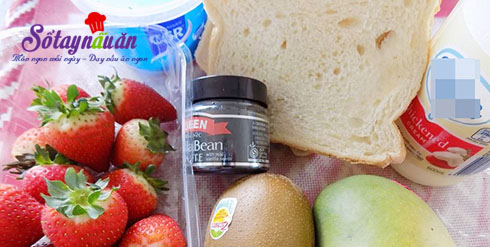 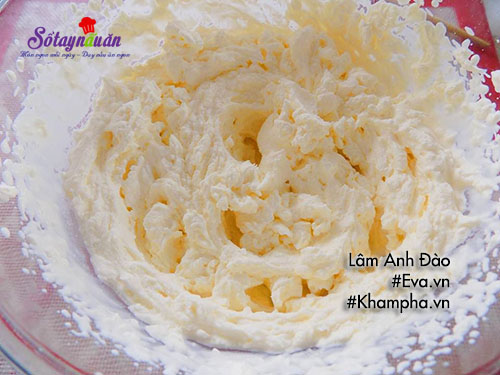 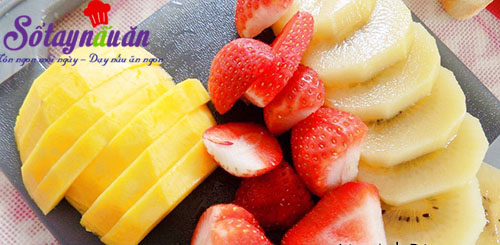 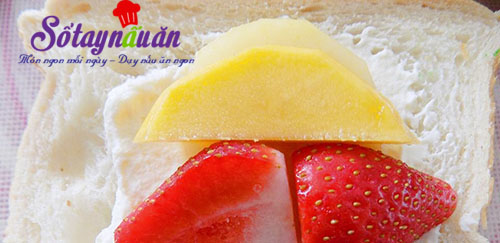 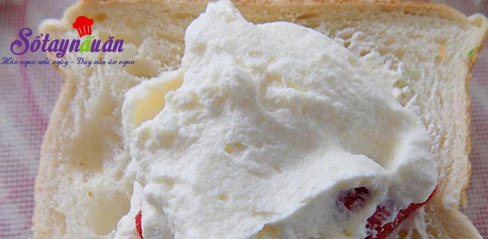 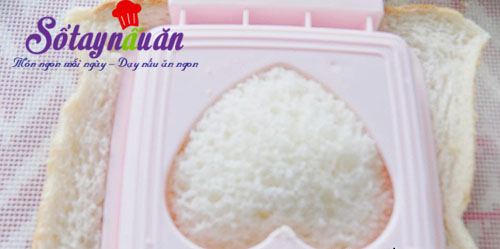 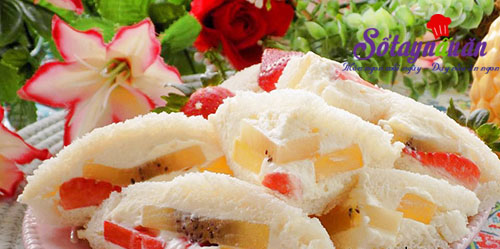                                                                                                Tổ nuôi sưu tầm